Date: Nov 2, 2017In your journal record the following:ART FOUNDATIONS ENTRY #23:ART THINK:  Write down one thing you can do to show the illusion of depth in a drawing?Announcements/Reminders:       Art History project is DUE TODAY !  Make sure you share it with me by 3:00 today or you will need to use a late contract.  Today’s Objective:  Talk about ways to create the illusion of depth and give out worksheet.  Finish creating your Power Point presentation and submit.Do “Illusion of Depth” worksheet.Do sketch book assignment.Homework:  In your sketch book shade a cylinder and a cone making sure to show: highlights, mid-tones, core shadow, reflected light and cast shadow.   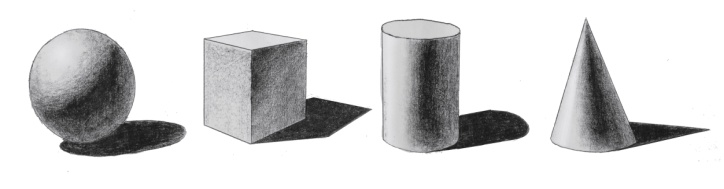 